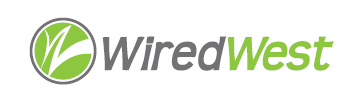 Minutes	WiredWest Board of Directors Meeting	Online Wednesday, May 1, 2024, 6:30 pmAttending: Doug McNally, David Dvore, Sheila Litchfield, Don Hall, Kent Lew, MaryEllen Kennedy, Jim Drawe, Kathy Soule-Regine, Jeremy DunnGuests: Called to order at: 6:31 pmApproval of Minutes										 5 minutesApril 17, 2024	Moved: SheilaSeconded: David DDiscussion: Result: Approval of Warrant #21								 	$10,920.08Moved: KENTSeconded: SheilaDiscussion: Result: Vote on Service Agreement									15 minutesJim displayed the one change he made – to add NOT to the appropriate paragraph.  Kent asked about insurance, the insurance person said if the SB was the ML board, it would be covered by the town’s liability insurance.  Still waiting for a response about whether an elected ML Board would also be covered.  Doug says other boards which are elected are covered by town insurance. Moved: Kent moves to approve the service agreement including the latest change.Seconded: SheilaDiscussion: Result: approvedSheila has asked for a clean copy of the agreement for the MLP Manager to sign.  Most towns will have their ML Board review. Please return the signature page to clerk@wiredwest.net. This must be signed before July 1.Other business which could not be reasonably foreseen within 48 hours of meetingDoug thought that WCF would provide support for Ooma service.  He’s now found they are escalating to Ooma which then calls the customer back.  WCF confirmed they are doing that. If there’s a need for a replacement of the Ooma it will be sent back to WCF.  Kent did not realize that Ooma was now calling customers. Jim is asked to contact Brian and suggest that they inform the customer that they will escalate and to expect a callback.Jim met with the WiredWest insurance carrier to review policies. They are now offering fiber insurance. Jim has asked for quotes based on our town’s fiber miles to compare costs. The members would have to join PURMA. Dues are now $1800/year, which should be considered as part of the cost.Confirm next BoD meetings							 May 15, 6:30pmJune 5, 6:30pmJune 19, 6:30pmFuture – every 1st & 3rd Wednesday at 6:30pmAdjourned  6:52 pm Sheila moved, Kent seconded.  Approved by voice vote.Member TownVoteBecketAHeathYNew SalemYRoweYWashingtonYWindsorYMember TownVoteBecketYHeathYNew SalemYRoweYWashingtonYWindsorYMember TownVoteBecketYHeathYNew SalemYRoweYWashingtonYWindsorY